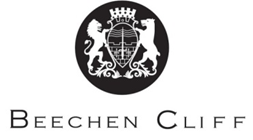 A-Level Overview Year 1: Computer ScienceA-Level Overview Year 2: Computer ScienceTermMrs S Biggs Mrs L JamesKey Skills / Coursework / PSAs / DeadlinesUnit 01Unit 02Key Skills / Coursework / PSAs / Deadlines1Characteristics of contemporary systems architecture (Operating systems)Elements of computational thinking2Legal issuesSoftware Elements of computational thinkingInternal Review test3Moral issuesSoftware developmentProblem solving and programming4Ethical issuesData types and structuresProblem solving and programmingInternal Review test5Cultural issuesBinary arithmeticAlgorithms6Logic gatesKarnaugh mapsAlgorithmsUnit 01-02  exams TermMrs L JamesMrs L JamesMrs L JamesUnit 01Unit 02Unit 031Review: Characteristics of contemporary systems architecture (Operating systems)Data transmission: NICs, routers and wireless access points, network security and threats.Review: Elements of computational thinkingThinking concurrentlyProposal approvedAnalysis2Review: Legal issues / Moral issuesReview: Software Applications: Lexical analysis, Linkers and Loaders.Software: Pipelining.Programming languages: memory addressing, Polymorphism, Encapsulation.Design3Review: Software developmentDatabases: Entity relationship modelling, database normalisation, referential integrity, SQL.Algorithms: merge sort, complexity, Dijkstra’s algorithm, advanced algorithm problems.Implementation4Review: Ethical & Cultural issuesData types and structuresData structures: Linked lists, Trees, hash tables.Internet: Pagerank algorithm, client and server side processing, encryption.Advanced algorithm problems.EvaluationProject deadline EASTER5Review: Binary arithmeticComputer arithmetic: floating point numbers, bitwise manipulation.Logic gates and Boolean algebra: De Morgan’s rules, adder circuits, flip-flop circuits.Unit 03 submission6Review: Logic gatesReview: Karnaugh mapsUnit 01-02 exams